27 марта 2019 года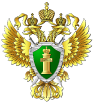 пресс-релизПо результатам рассмотрения направленных прокуратурой района в защиту интересов работников ОАО «Светлоградский элеватор» заявлений мировым судьей вынесено 57 судебных приказов о взыскании начисленной, но не выплаченной работникам заработной платы Прокуратурой района на основании коллективного обращения  работников ОАО «Светлоградский элеватор» (далее – Организация), поступившего в прокуратуру района, проведена проверка исполнения требований федерального законодательства о труде в части выплаты заработной платы.В ходе проверки доводы обращения о невыплате предприятием заработной платы работникам нашли подтверждение.По результатам проверки прокуратурой района в мировой суд направлено 57 заявлений о выдаче судебных приказов о взыскании начисленной, но не выплаченной заработной платы обратившимся работникам за различные периоды, по результатам рассмотрения которых мировым судьей Петровского района вынесены судебные приказы. На основании данных, а также иных судебных приказов о взыскании заработной платы и иных выплат в пользу работников ОАО «Светлоградский элеватор» в Межрайонном отделе судебных приставов по исполнению особых исполнительных производств Управления Федеральной службы судебных приставов по Ставропольскому краю возбуждено сводное исполнительное производство в отношении должника ОАО «Светлоградский элеватор».Погашение задолженности по заработной плате перед работниками предприятия находится на контроле в прокуратуре района.И.о. прокурора районасоветник юстиции                                                                         О.А. МакаренкоН.С. Лагунова 8(86547) 4-41-08